Phần đáp án câu trắc nghiệm: Tổng câu trắc nghiệm: 40.SỞ GD&ĐT ĐẮK LẮKTRƯỜNG THPT NGÔ GIA TỰ(Không kể thời gian phát đề) ĐÁP ÁN MÔN LỊCH SỬ – Khối lớp 10 Thời gian làm bài : 45 phút 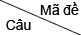 00100200300400500600700833[0.25] D[0.25] B[0.25] A[0.25] D[0.25] C[0.25] C[0.25] D[0.25] A34[0.25] B[0.25] D[0.25] B[0.25] C[0.25] A[0.25] D[0.25] D[0.25] B35[0.25] D[0.25] A[0.25] D[0.25] A[0.25] D[0.25] D[0.25] B[0.25] D36[0.25] A[0.25] D[0.25] A[0.25] A[0.25] B[0.25] C[0.25] A[0.25] B37[0.25] A[0.25] C[0.25] C[0.25] C[0.25] D[0.25] B[0.25] C[0.25] D38[0.25] C[0.25] B[0.25] D[0.25] C[0.25] D[0.25] C[0.25] B[0.25] A39[0.25] C[0.25] B[0.25] A[0.25] D[0.25] A[0.25] A[0.25] D[0.25] B40[0.25] D[0.25] C[0.25] D[0.25] A[0.25] B[0.25] A[0.25] C[0.25] D41[0.25] D[0.25] C[0.25] A[0.25] A[0.25] A[0.25] D[0.25] B[0.25] C42[0.25] A[0.25] B[0.25] B[0.25] B[0.25] B[0.25] B[0.25] C[0.25] B43[0.25] C[0.25] A[0.25] D[0.25] C[0.25] D[0.25] A[0.25] D[0.25] A44[0.25] C[0.25] C[0.25] C[0.25] A[0.25] A[0.25] D[0.25] C[0.25] D45[0.25] B[0.25] A[0.25] A[0.25] B[0.25] D[0.25] C[0.25] A[0.25] C46[0.25] A[0.25] C[0.25] B[0.25] C[0.25] C[0.25] C[0.25] B[0.25] A47[0.25] D[0.25] D[0.25] D[0.25] D[0.25] C[0.25] A[0.25] B[0.25] C48[0.25] B[0.25] C[0.25] A[0.25] B[0.25] B[0.25] B[0.25] D[0.25] B49[0.25] B[0.25] D[0.25] C[0.25] A[0.25] B[0.25] D[0.25] D[0.25] C50[0.25] D[0.25] D[0.25] C[0.25] B[0.25] A[0.25] C[0.25] A[0.25] C51[0.25] D[0.25] C[0.25] A[0.25] C[0.25] A[0.25] A[0.25] A[0.25] B52[0.25] A[0.25] A[0.25] B[0.25] B[0.25] B[0.25] C[0.25] D[0.25] B53[0.25] B[0.25] C[0.25] C[0.25] A[0.25] B[0.25] B[0.25] D[0.25] D54[0.25] C[0.25] A[0.25] B[0.25] D[0.25] C[0.25] B[0.25] A[0.25] D55[0.25] C[0.25] B[0.25] A[0.25] B[0.25] A[0.25] A[0.25] C[0.25] A56[0.25] A[0.25] B[0.25] C[0.25] D[0.25] A[0.25] A[0.25] D[0.25] A57[0.25] D[0.25] C[0.25] A[0.25] D[0.25] C[0.25] D[0.25] A[0.25] B58[0.25] D[0.25] A[0.25] B[0.25] B[0.25] D[0.25] C[0.25] B[0.25] C59[0.25] B[0.25] D[0.25] D[0.25] A[0.25] D[0.25] C[0.25] C[0.25] B60[0.25] C[0.25] B[0.25] A[0.25] D[0.25] B[0.25] B[0.25] C[0.25] A61[0.25] D[0.25] A[0.25] B[0.25] C[0.25] B[0.25] A[0.25] D[0.25] A62[0.25] A[0.25] C[0.25] C[0.25] A[0.25] C[0.25] C[0.25] A[0.25] B63[0.25] B[0.25] D[0.25] D[0.25] B[0.25] A[0.25] B[0.25] B[0.25] C64[0.25] A[0.25] A[0.25] C[0.25] B[0.25] B[0.25] D[0.25] C[0.25] D65[0.25] C[0.25] D[0.25] D[0.25] D[0.25] C[0.25] A[0.25] C[0.25] A66[0.25] A[0.25] A[0.25] D[0.25] D[0.25] A[0.25] D[0.25] B[0.25] C67[0.25] B[0.25] A[0.25] C[0.25] A[0.25] D[0.25] D[0.25] B[0.25] D68[0.25] C[0.25] B[0.25] C[0.25] B[0.25] A[0.25] B[0.25] C[0.25] C69[0.25] A[0.25] B[0.25] B[0.25] C[0.25] C[0.25] A[0.25] A[0.25] C70[0.25] B[0.25] D[0.25] B[0.25] D[0.25] C[0.25] B[0.25] B[0.25] D71[0.25] B[0.25] D[0.25] D[0.25] C[0.25] D[0.25] B[0.25] C[0.25] D72[0.25] A[0.25] A[0.25] D[0.25] C[0.25] D[0.25] D[0.25] D[0.25] A